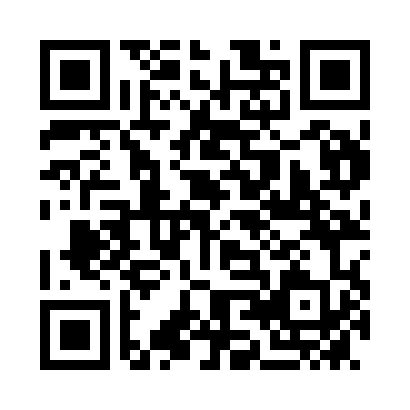 Prayer times for Rastenfeld, AustriaWed 1 May 2024 - Fri 31 May 2024High Latitude Method: Angle Based RulePrayer Calculation Method: Muslim World LeagueAsar Calculation Method: ShafiPrayer times provided by https://www.salahtimes.comDateDayFajrSunriseDhuhrAsrMaghribIsha1Wed3:265:3912:564:568:1410:172Thu3:245:3712:564:568:1510:203Fri3:215:3512:564:578:1710:224Sat3:185:3412:564:588:1810:245Sun3:155:3212:554:588:2010:276Mon3:125:3012:554:598:2110:297Tue3:105:2912:554:598:2210:328Wed3:075:2712:555:008:2410:349Thu3:045:2612:555:008:2510:3710Fri3:015:2412:555:018:2710:3911Sat2:585:2312:555:018:2810:4212Sun2:565:2212:555:028:2910:4513Mon2:535:2012:555:028:3110:4714Tue2:505:1912:555:038:3210:5015Wed2:475:1812:555:038:3310:5216Thu2:445:1612:555:048:3510:5517Fri2:415:1512:555:048:3610:5818Sat2:395:1412:555:058:3711:0019Sun2:385:1312:555:058:3911:0320Mon2:385:1212:555:068:4011:0521Tue2:385:1012:555:068:4111:0522Wed2:375:0912:565:078:4211:0623Thu2:375:0812:565:078:4311:0624Fri2:375:0712:565:088:4511:0725Sat2:365:0612:565:088:4611:0826Sun2:365:0612:565:088:4711:0827Mon2:365:0512:565:098:4811:0928Tue2:355:0412:565:098:4911:0929Wed2:355:0312:565:108:5011:1030Thu2:355:0212:565:108:5111:1031Fri2:355:0212:575:118:5211:11